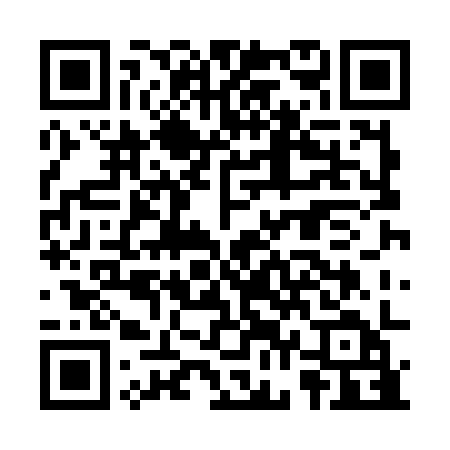 Ramadan times for Belgun, BulgariaMon 11 Mar 2024 - Wed 10 Apr 2024High Latitude Method: Angle Based RulePrayer Calculation Method: Muslim World LeagueAsar Calculation Method: HanafiPrayer times provided by https://www.salahtimes.comDateDayFajrSuhurSunriseDhuhrAsrIftarMaghribIsha11Mon4:504:506:2612:174:216:086:087:3812Tue4:484:486:2412:164:226:106:107:4013Wed4:474:476:2212:164:236:116:117:4114Thu4:454:456:2012:164:246:126:127:4215Fri4:434:436:1812:164:256:136:137:4316Sat4:414:416:1712:154:266:156:157:4517Sun4:394:396:1512:154:266:166:167:4618Mon4:374:376:1312:154:276:176:177:4719Tue4:354:356:1112:144:286:186:187:4920Wed4:334:336:0912:144:296:196:197:5021Thu4:314:316:0812:144:306:216:217:5222Fri4:294:296:0612:134:316:226:227:5323Sat4:274:276:0412:134:326:236:237:5424Sun4:254:256:0212:134:336:246:247:5625Mon4:234:236:0012:134:346:256:257:5726Tue4:214:215:5912:124:356:276:277:5827Wed4:194:195:5712:124:366:286:288:0028Thu4:174:175:5512:124:366:296:298:0129Fri4:154:155:5312:114:376:306:308:0330Sat4:134:135:5112:114:386:316:318:0431Sun5:115:116:501:115:397:337:339:061Mon5:095:096:481:105:407:347:349:072Tue5:075:076:461:105:417:357:359:083Wed5:055:056:441:105:417:367:369:104Thu5:035:036:431:105:427:377:379:115Fri5:015:016:411:095:437:397:399:136Sat4:584:586:391:095:447:407:409:147Sun4:564:566:371:095:457:417:419:168Mon4:544:546:361:085:467:427:429:179Tue4:524:526:341:085:467:437:439:1910Wed4:504:506:321:085:477:457:459:20